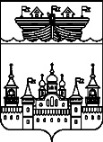 ЗЕМСКОЕ СОБРАНИЕ ВОСКРЕСЕНСКОГО МУНИЦИПАЛЬНОГО РАЙОНА НИЖЕГОРОДСКОЙ ОБЛАСТИРЕШЕНИЕ28 января 2022 года	№4Об утверждении ключевых показателей и их целевых значений, индикативных показателей по муниципальному земельному контролю, осуществляемому на территории Воскресенского муниципального района Нижегородской областиВ соответствии с пунктом 5 статьи 30 Федерального закона от 31 июля 2020 года № 248-ФЗ «О государственном контроле (надзоре) и муниципальном контроле в Российской Федерации», руководствуясь Уставом Воскресенского муниципального района Нижегородской области,Земское собрание района р е ш и л о:1. Утвердить ключевые показатели и их целевые значения, индикативные показатели по муниципальному земельному контролю, осуществляемому на территории Воскресенского муниципального района Нижегородской области.2. Разместить настоящее решение на официальном сайте администрации Воскресенского муниципального района Нижегородской области в информационно-телекоммуникационной сети «Интернет».3. Контроль за исполнением настоящего решения возложить на Комитет по управлению муниципальным имуществом Воскресенского муниципального района Нижегородской области (Д.В.Миронов).Председатель                                                                      Глава местного самоуправленияЗемского собрания района                 			района                                    В.Н.Ольнев						         Н.В. ГорячевУтвержденорешением Земского собранияВоскресенского муниципального районаНижегородской областиот 28 января 2022 г. №4Ключевые показатели и их целевые значения, индикативные показатели по муниципальному земельному контролю, осуществляемому на территории  Воскресенского муниципального района Нижегородской области1. Ключевые показатели по муниципальному земельному контролю, осуществляемому на территории Воскресенского муниципального района Нижегородской области и их целевые значения: 2. Индикативные показатели по муниципальному земельному контролю, осуществляемому  на территории  Воскресенского муниципального района Нижегородской области: 1) Количество внеплановых контрольных мероприятий, проведенных за отчетный период;2) Количество контрольных мероприятий с взаимодействием, проведенных за отчетный период;3) Количество обязательных профилактических визитов, проведенных за отчетный период;4) Количество контрольных мероприятий, проведенных с использованием средств дистанционного взаимодействия, за отчетный период;5) Количество предостережений о недопустимости нарушения обязательных требований, объявленных за отчетный период;6) Количество контрольных мероприятий, по результатам которых выявлены нарушения обязательных требований, за отчетный период;7) Количество контрольных  мероприятий, по итогам которых возбуждены дела об административных правонарушениях, за отчетный период;8) Сумма административных штрафов, наложенных по результатам контрольных мероприятий, за отчетный период;9) Количество направленных в органы прокуратуры заявлений о согласовании проведения контрольных мероприятий, за отчетный период;10) Количество направленных в органы прокуратуры заявлений о согласовании проведения контрольных мероприятий, по которым органами прокуратуры отказано в согласовании, за отчетный период;11) Количество исковых заявлений об оспаривании решений, действий (бездействий) должностных лиц контрольных органов, направленных контролируемыми лицами в судебном порядке, за отчетный период;12) Количество исковых  заявлений об  оспаривании  решений,  действий (бездействий) должностных лиц контрольных органов, направленных контролируемыми  лицами  в судебном  порядке, по  которым  принято  решение об удовлетворении заявленных требований, за отчетный период;13) Количество контрольных  мероприятий, проведенных с грубым нарушением требований к организации и осуществлению муниципального контроля и результаты которых были признаны недействительными и (или) отменены, за отчетный период.Ключевые показателиЦелевые значения (%)Объем недополученных доходов местного бюджета (в виде земельного налога, арендной платы) в связи с использованием земельных участков без правоустанавливающих документов0Доля площади земельных участков с нарушенным плодородным слоем или земельных участков, используемых не по назначению0